RE Divisions 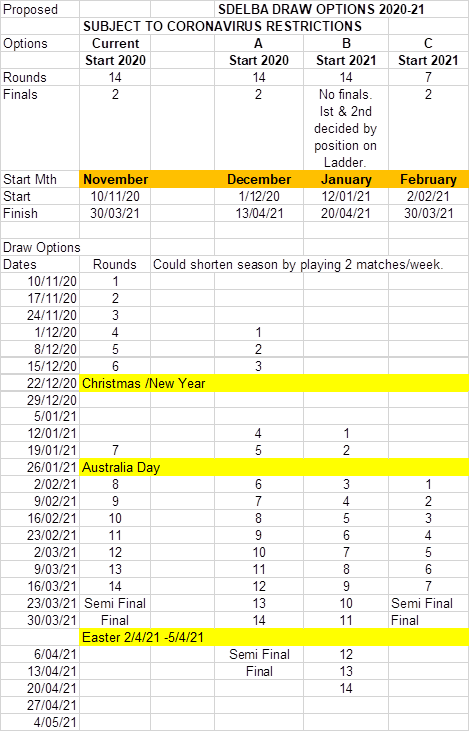 SDELBA 2020-21 DATES DRAFTSDELBA 2020-21 DATES DRAFTSDELBA 2020-21 DATES DRAFTSDELBA 2020-21 DATES DRAFTSDELBA 2020-21 DATES DRAFTSDELBA 2020-21 DATES DRAFTRound 110-NovRound 719-JanRound 217-NovAUSTRALIA DAY AUSTRALIA DAY Round 324-NovRound 82- FebRound 41- DecRound 99– FebRound 58-DecRound 1016-FebRound 615-DecRound 1123-FebChristmasChristmasChristmasChristmasRound 122 MarChristmasChristmasChristmasChristmasRound 139-MarChristmasChristmasChristmasChristmasRound 1416-MarSemi FinalSemi FinalSemi Final23-Mar23-MarFinalFinalFinal30-Mar30-MarInclementInclementInclement24/ 31 Mar24/ 31 MarGood FridayGood FridayGood Friday2-Apr2-Apr